Терминал для сдачи в ремонт оборудования  продажи через ячейки товаров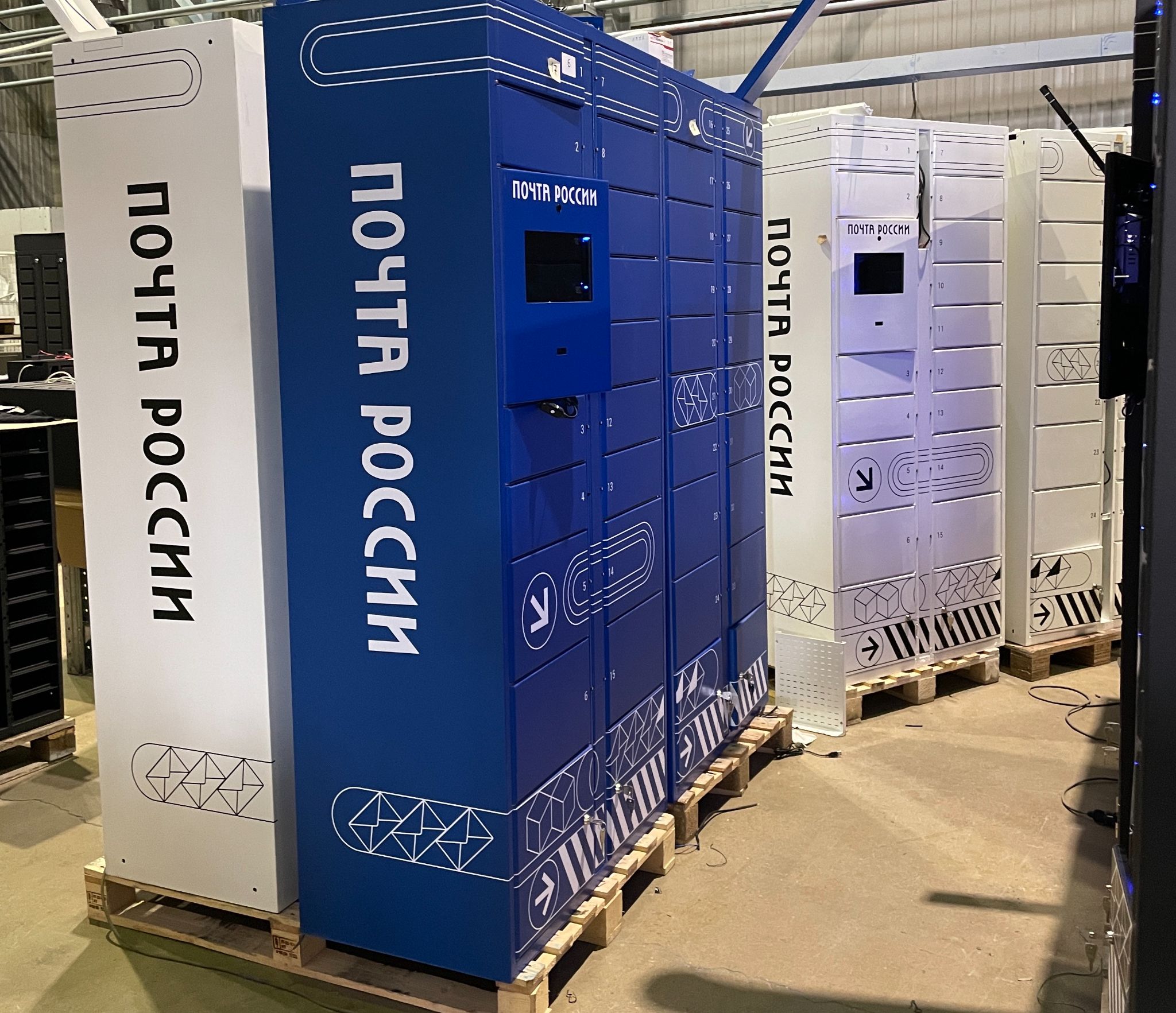 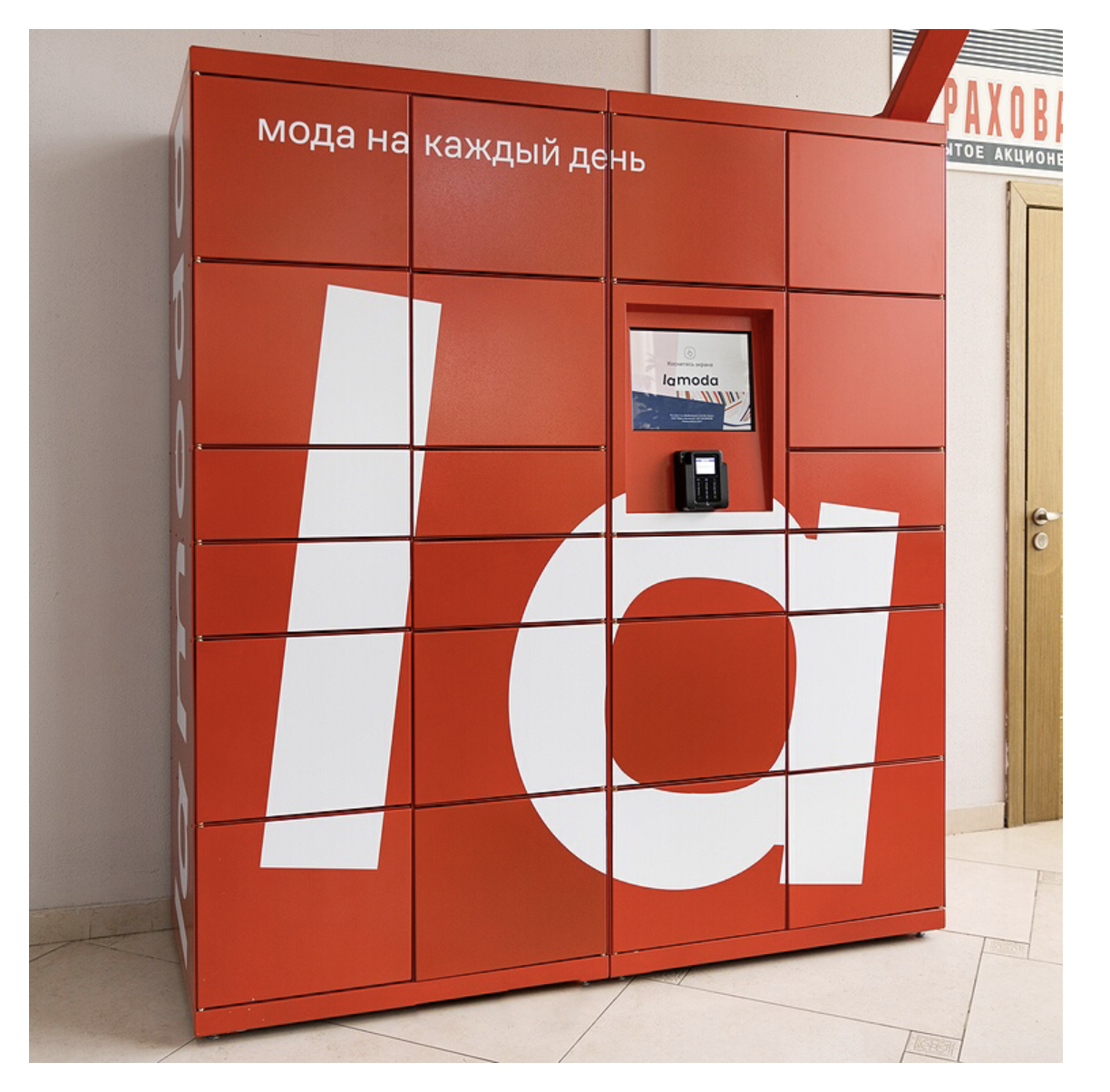 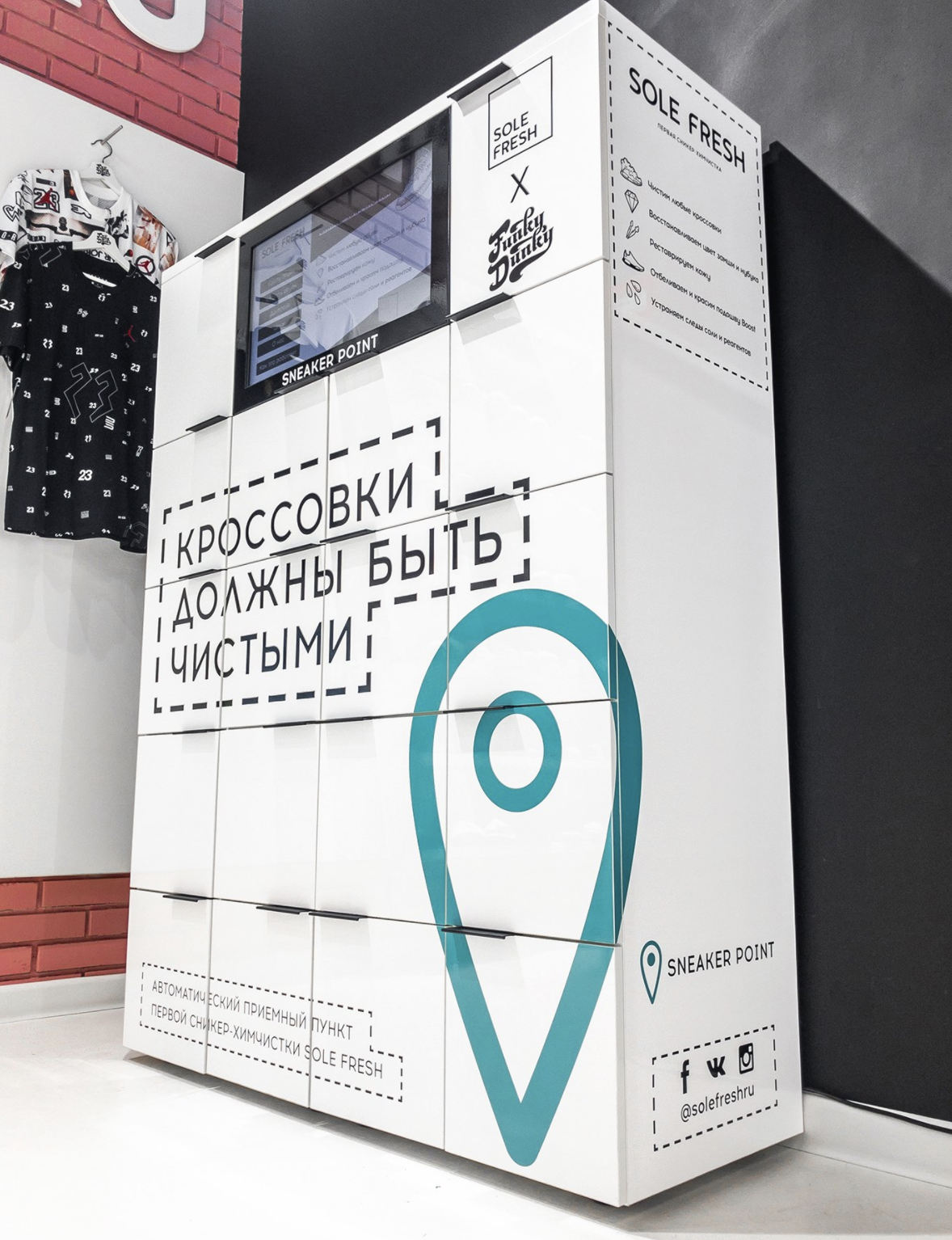 Отображение на экране сдать оборудование в сервис получить оборудование с сервиса купить товар Алгоритм для сдачи в ремонт оборудования Нажимаем на кнопку “сдать оборудование в сервис”Вводим телефон для связи Для проверки приходит смс с кодом для подтверждения Вводим код и открывается ячейка Загружаем оборудование и закрываем ячейку Приходит смс с номером заказа Для администратора:После закладки оборудования в ремонт поступает смс и e-mail уведомление о поступлении нового заказа в ремонт;Администратор подходит к шкафу и заходит в меню оператора;Видит карту ячеек и отмеченные как загруженные ячейки;Оператор может изъять из ячейки оборудование для ремонт после ввода номера заказа.Согласование стоимости ремонта:После диагностики оборудования администратор созванивается с клиентом согласовать стоимость ремонта. Если клиент подтверждает стоимость, то администратор отправляет ссылку для оплаты заказа, либо клиент сможет оплатить стоимость ремонта непосредственно перед получением заказа прямо в постамате (при условии, если там будет установлен купюроприемник / фискальный принтер / аппарат по приему банковских карт).Когда заказ будет оплачен, либо в случае, если клиент не согласовал стоимость ремонта, администратор закладывает оборудование по номеру заказа.Когда администратор заложил заказ, то клиенту сразу поступает смс с кодом доступа к ячейке.ШАБЛОН смс уведомлений может быть изменен.Пример СМС сообщения: 
Ваш заказ номер ххххх готов к выдачи по адресу хххххххх в постомате код доступа ххххх Получение оборудование после ремонта: Клиент вводит одноразовый код доступа полученный в смс;Ячейка с оборудованием открывается .Алгоритм покупки товара Пользователь нажимает на кнопку “купить товар” Появляется список товаров для покупки Пользователь выбирает товар Оплачивает наличными или по карте Распечатывается фискальный чек Ячейка с товаром открывается 